Publicado en Madrid el 09/10/2018 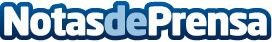 La Asociación Española de Pequeñas y Medianas Fundaciones acaba de nacerGracias al trabajo y unión de distintas fundaciones nace PYMEF, Asociación Española de Pequeñas y Medianas Fundaciones, convirtiéndose en un lugar de encuentro e incluso de referencia dentro de este sectorDatos de contacto:RamónNota de prensa publicada en: https://www.notasdeprensa.es/la-asociacion-espanola-de-pequenas-y-medianas Categorias: Derecho Comunicación Madrid Solidaridad y cooperación http://www.notasdeprensa.es